.Intro: After 16 counts, before the singer starts to sing!Walk, Walk, Kick-Ball-Step, Walk, Walk, Shuffle ForwardRock Forward, Coaster Step, Step, 1/4 Pivot Turn Left, Crossing Shuffle1/4 Turn Right, 1/4 Turn Right, Locking Shuffle, Rock Forward, Coaster StepForward Rock, Shuffle Back with 1 / 2 Turn Left, Rocking ChairStart again!Ending (After Round 10)1/2 Pivot Turn Left, Stomp, StompBad Things (a.k.a True Blood)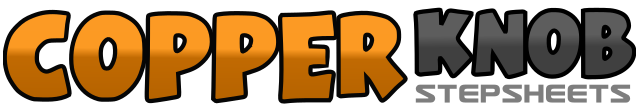 .......Count:32Wall:4Level:Beginner.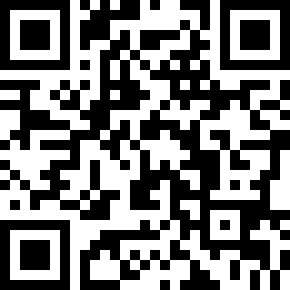 Choreographer:Mathias Pflug (DE) - July 2011Mathias Pflug (DE) - July 2011Mathias Pflug (DE) - July 2011Mathias Pflug (DE) - July 2011Mathias Pflug (DE) - July 2011.Music:Bad Things - Jace EverettBad Things - Jace EverettBad Things - Jace EverettBad Things - Jace EverettBad Things - Jace Everett........1-2RF step forward, LF step forward3&4RF kick forward - Step RF beside left - step left forward5-6RF step forward - LF step forward7&8RF step forward - Step LF beside RF - RF Step forward1-2LF step forward, Rock RF - Recover RF3&4LF step back - RF step beside LF - LF step forward5-6RF step forward - 1/4 pivot turn left (weight on LF) (9 o´clock)7&8Cross right over left - step left to right foot - cross right over left1-21/4 turn right and LF Step back - 1/4 turn right and Step RF to right (3 o´clock)3&4LF step forward - Lock RF behind LF, LF step forward5-6Step RF forward, Rock LF - recover to LF7&8RF step back - step left beside right - step right forward1-2LF step forward, Rock RF - weight back on RF3&41/2 turn left and LF step behind - Step RF beside LF - LF step forward (9 o´clock)5-6Step right forward, Rock LF- recover to LF7-8Step right back, Rock LF - recover to LF1-2RF step forward - 1/2 pivot turn left (weight on LF) (12 clock)3-4Stomp right beside left - Stomp left beside right